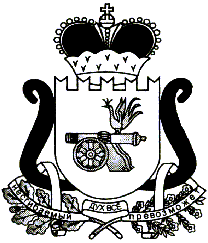 АДМИНИСТРАЦИЯ   МУНИЦИПАЛЬНОГО ОБРАЗОВАНИЯ«ЕЛЬНИНСКИЙ  РАЙОН» СМОЛЕНСКОЙ ОБЛАСТИП О С Т А Н О В Л Е Н И Е от  21.11.2023  № 778г. ЕльняО внесении изменений в постановление Администрации муниципального образования «Ельнинский район» Смоленской области от 19.11.2021 № 671В соответствии с Жилищным кодексом Российской Федерации, Федеральными законами от 06.10.2003 № 131-ФЗ "Об общих принципах организации местного самоуправления в Российской Федерации", Администрация муниципального образования «Ельнинский район» Смоленской областип о с т а н о в л я е т:1. Внести изменения в постановление Администрации муниципального образования «Ельнинский район» Смоленской области от 19.11.2021 № 671 «Об утверждении муниципальной программы «Переселение граждан из аварийного жилищного фонда Ельнинского городского поселения Ельнинского района Смоленской области» (в редакции постановления Администрации муниципального образования «Ельнинский район» Смоленской области от 13.04.2022 № 225, от 27.03.2023 № 191) (далее – Программа), изложив Программу в новой редакции (прилагается).2. Контроль за исполнением настоящего постановления возложить на заместителя Главы муниципального образования «Ельнинский район» Смоленской области Д.В. Михалутина.И.п. Главы муниципального образования «Ельнинский район» Смоленской области 					М.А. ПысинПриложениек постановлению Администрациимуниципального образования«Ельнинский район»Смоленской областиот «____»_______2023 №____Муниципальная программа«Переселение граждан из аварийного жилищного фонда Ельнинского городского поселения Ельнинского района Смоленской области»РАЗДЕЛ 1. СТРАТЕГИЧЕСКИЕ ПРИОРИТЕТЫ В СФЕРЕ РЕАЛИЗАЦИИ МУНИЦИПАЛЬНОЙ ПРОГРАММЫМуниципальная программа по переселению граждан из аварийного жилищного фонда Ельнинского городского поселения Ельнинского района Смоленской области разработана в рамках реализации Федерального закона от 21 июля 2007 года № 185-ФЗ «О Фонде содействия реформированию жилищно-коммунального хозяйства» для предоставления финансовой поддержки муниципальному образованию Ельнинское городское поселение Ельнинского района Смоленской области, выполнившему установленные Федеральным законом условия предоставления финансовой поддержки за счет средств государственной корпорации – Фонда содействия реформированию жилищно-коммунального хозяйства (далее – Фонд).Основными целями Программы являются:- финансовое и организационное обеспечение переселения граждан из многоквартирных домов, признанных до 1 января 2017 года в установленном порядке аварийными и подлежащими сносу или реконструкции в связи с физическим износом в процессе их эксплуатации;- создание безопасных и благоприятных условий проживания граждан.Для достижения указанных целей муниципальной адресной программы, будут решаться следующие задачи:- разработка правовых и методологических механизмов переселения граждан из аварийного жилищного фонда;- формирование финансовых ресурсов для обеспечения благоустроенными жилыми помещениями граждан, переселяемых из аварийного жилищного фонда;- информирование населения муниципального образования о реализации Федерального закона и Программы;- расходование финансовых средств, направленных на реализацию Программы;- контроль и представление отчетности о расходовании бюджетных средств, направленных на реализацию Программы;- обеспечение устойчивого сокращения непригодного для проживания жилищного фонда.Переселение жителей из аварийного жилья осуществляется за счет средств Фонда, а также за счет средств областного бюджета и бюджета Ельнинского городского поселения. Выполнение мероприятий муниципальной программы позволит обеспечить реализацию цели муниципальной политики в сфере жилищно -коммунального хозяйства на долгосрочный период.РАЗДЕЛ 2. ПАСПОРТ МУНИЦИПАЛЬНОЙ ПРОГРАММЫ
Паспорт муниципальной программы «Переселение граждан из аварийного жилищного фонда Ельнинского городского поселения Ельнинского района Смоленской области»1. ОСНОВНЫЕ ПОЛОЖЕНИЯ2. ПОКАЗАТЕЛИ МУНИЦИПАЛЬНОЙ ПРОГРАММЫ3. СТРУКТУРА МУНИЦИПАЛЬНОЙ ПРОГРАММЫ4. ФИНАНСОВОЕ ОБЕСПЕЧЕНИЕ МУНИЦИПАЛЬНОЙ ПРОГРАММЫ
Приложение к паспорту
муниципальной программы «Переселение граждан из аварийного жилищного фонда Ельнинского городского поселения Ельнинского района Смоленской области»
СВЕДЕНИЯ О ПОКАЗАТЕЛЯХ МУНИЦИПАЛЬНОЙ ПРОГРАММЫРАЗДЕЛ 3. СВЕДЕНИЯ О РЕГИОНАЛЬНОМ ПРОЕКТЕМуниципальная программа «Переселение граждан из аварийного жилищного фонда Ельнинского городского поселения Ельнинского района Смоленской области»Раздел 4 Паспорт регионального проекта "Обеспечение устойчивого сокращения непригодного для проживания жилищного фонда"1. ОБЩИЕ ПОЛОЖЕНИЯ
2. ЗНАЧЕНИЯ РЕЗУЛЬТАТОВ РЕГИОНАЛЬНОГО ПРОЕКТАРАЗДЕЛ 5. ПРИМЕНЕНИЕ МЕР ГОСУДАРСТВЕННОГО И МУНИЦИПАЛЬНОГО РЕГУЛИРОВАНИЯ В ЧАСТИ НАЛОГОВЫХ ЛЬГОТ, ОСВОБОЖДЕНИЙ И ИНЫХ ПРЕФЕРЕНЦИЙ ПО НАЛОГАМ И СБОРАМ В СФЕРЕ РЕАЛИЗАЦИИ МУНИЦИПАЛЬНОЙ ПРОГРАММЫМеры государственного и муниципального регулирования в части налоговых льгот, освобождений и иных преференций по налогам и сборам в сфере реализации муниципальной программы Переселение граждан из аварийного жилищного фонда Ельнинского городского поселения Ельнинского района Смоленской области не предусмотрены.РАЗДЕЛ 6. СВЕДЕНИЯ О ФИНАНСИРОВАНИИ СТРУКТУРНЫХ ЭЛЕМЕНТОВ МУНИЦИПАЛЬНОЙ ПРОГРАММЫСведения о финансировании структурных элементов муниципальной программы «Переселение граждан из аварийного жилищного фонда Ельнинского городского поселения Ельнинского района Смоленской области»Ответственный исполнитель 
муниципальной программы Отдел жилищно – коммунального и городского хозяйства Администрации муниципального образования «Ельнинский район» Смоленской области, заместитель Главы муниципального образования «Ельнинский район» Смоленской области Михалутин Денис ВалерьевичПериод реализации муниципальной программыэтап I: 2023 годэтап II: 2024-2026 годыЦели муниципальной программы основными целями Программы являются: - финансовое и организационное обеспечение переселения граждан из многоквартирных домов, признанного таковым до 1 января 2017 года в установленном порядке аварийными и подлежащими сносу или реконструкции в связи с физическим износом в процессе их эксплуатации;- создание безопасных и благоприятных условий проживания граждан.Объемы финансового обеспечения за весь период реализации (по годам реализации и в разрезе источников финансирования на очередной финансовый год и первый, второй годы планового периода)общий объем финансирования составляет 12 929,5 тыс. рублей, из них:2022 -2023 (всего)  12 929,5 тыс. рублей;2024 год (всего) –0,0 тыс. рублей, из них:средства федерального бюджета – 0,0 тыс. рублей;средства областного бюджета – 0,0 тыс. рублей;средства фонда содействия реформирования жилищно-коммунального хозяйства - 0,0 тыс. рублей;средства местных бюджетов  0,0 тыс. рублей.2025 год (всего) – 0,0 тыс. рублей, из них:средства федерального бюджета – 0,0 тыс. рублей;средства областного бюджета – 0,0 тыс. рублей;средства фонда содействия реформирования жилищно-коммунального хозяйства - 0,0 тыс. рублей;средства местных бюджетов  0,0 тыс. рублей.2026 год (всего) – 0,0 тыс. рублей, из них:средства федерального бюджета – 0,0 тыс. рублей;средства областного бюджета – 0,0 тыс. рублей;средства фонда содействия реформирования жилищно-коммунального хозяйства - 0,0 тыс. рублей;средства местных бюджетов  0,0 тыс. рублей.Влияние на достижение целей муниципальных программ Российской ФедерацииФедеральный закон от 21 июля 2007 года № 185-ФЗ «О Фонде содействия реформированию жилищно-коммунального хозяйства»- выполнение обязательств по переселению граждан из аварийного жилищного фонда; - улучшение жилищных условий граждан, проживающих в аварийном жилищном фонде.Наименование показателя, единица измеренияБазовое значение показателяПланируемое значение показателя по годам (этапам) реализацииПланируемое значение показателя по годам (этапам) реализацииПланируемое значение показателя по годам (этапам) реализацииПланируемое значение показателя по годам (этапам) реализации2022 год2023 год2024 год 2024 год 2025 годКоличество переселяемых жителей из аварийных жилых домов (ед.)140000Расселяемая площадь жилых помещений (кв. м.)375,30,000,000,000,0Количество жилых помещений подлежащих приобретению, ед.90000N п/пЗадачи структурного элементаКраткое описание ожидаемых эффектов от реализации задачи структурного элементаСвязь с показателями1.
Региональный проект "Обеспечение устойчивого сокращения непригодного для проживания жилищного фонда" Региональный проект "Обеспечение устойчивого сокращения непригодного для проживания жилищного фонда" Региональный проект "Обеспечение устойчивого сокращения непригодного для проживания жилищного фонда" Отдел жилищно-коммунального и городского хозяйства Администрация муниципального образования «Ельнинский район» Смоленской области1.1.
сокращение на территории Ельнинского городского поселения Ельнинского района Смоленской области аварийного жильяобеспечение благоустроенными жилыми помещениями граждан, переселяемых из аварийного жилищного фондаколичество расселяемых жилых помещенийНаименование муниципальной программы/источник финансового обеспеченияВсегоОбъем финансового обеспечения по годам (этапам) реализации, рублейОбъем финансового обеспечения по годам (этапам) реализации, рублейОбъем финансового обеспечения по годам (этапам) реализации, рублейОбъем финансового обеспечения по годам (этапам) реализации, рублей2023 год2024 год 2024 год 2025 годМуниципальная программа «Переселение граждан из аварийного жилищного фонда Ельнинского городского поселения Ельнинского района Смоленской области» (всего), в том числе:0,000,000,000,000,00 федеральный бюджет0,000,000,000,000,00средства фонда содействия реформирования жилищно-коммунального хозяйства0,000,000,000,000,00областной бюджет0,000,000,000,000,00местный бюджет0,000,000,000,000,00N п/пНаименование показателяМетодика расчета показателя или источник получения информации о значении показателя (наименование формы статистического наблюдения, реквизиты документа об утверждении методики и т.д.)1.
 Количество переселяемых жителей из аварийных жилых домов Данные о количестве жителей, подлежащих расселению в рамках муниципальной программы, представлены в АИС "Реформа ЖКХ 2.
Расселяемая площадь жилых помещенийПлощадь расселяемых жилых помещений прописано в техническом паспорте жилого дома, признанного аварийным и подлежащим сносу.Данные о расселяемой площади аварийных домов, подлежащих расселению в рамках муниципальной программы, представлены в АИС «Реформа ЖКХ»3Количество жилых помещений подлежащих приобретениюДанные о количестве жилых помещений, подлежащих приобретению в рамках муниципальной программы, представлены в АИС «Реформа ЖКХ»Ответственный за выполнение регионального проекта
Отдел жилищно-коммунального и городского хозяйства Администрация муниципального образования «Ельнинский район» Смоленской областиОтдел жилищно-коммунального и городского хозяйства Администрация муниципального образования «Ельнинский район» Смоленской областиОтдел жилищно-коммунального и городского хозяйства Администрация муниципального образования «Ельнинский район» Смоленской областиСвязь с муниципальной программой
Переселение граждан из аварийного жилищного фонда Ельнинского городского поселения Ельнинского района Смоленской областиПереселение граждан из аварийного жилищного фонда Ельнинского городского поселения Ельнинского района Смоленской областиПереселение граждан из аварийного жилищного фонда Ельнинского городского поселения Ельнинского района Смоленской областиНаименование результата, единицы измеренияНаименование результата, единицы измеренияБазовое значение результатаПланируемое значение результата по годам (этапам) реализацииПланируемое значение результата по годам (этапам) реализацииПланируемое значение результата по годам (этапам) реализацииПланируемое значение результата по годам (этапам) реализацииПланируемое значение результата по годам (этапам) реализации2022 год2023 год2023 год2024 год2025 год2025 годКоличество жилых помещений, предоставляемых гражданам по договорам социального найма (ед.)Количество жилых помещений, предоставляемых гражданам по договорам социального найма (ед.)500000Количество жилых помещений, предоставляемых гражданам по договору мены (ед.)Количество жилых помещений, предоставляемых гражданам по договору мены (ед.)400000Возмещение за изымаемые жилые помещения (ед.)Возмещение за изымаемые жилые помещения (ед.)000000Количество переселяемых граждан (чел.)Количество переселяемых граждан (чел.)1400000Расселяемая площадь (кв. м)Расселяемая площадь (кв. м)375,30,000,000,000,000,00N п/пНаименованиеНаименованиеИсточник финансового обеспеченияОбъем средств на реализацию муниципальной программы на очередной финансовый год и плановый период (по этапам реализации), тыс. рублейОбъем средств на реализацию муниципальной программы на очередной финансовый год и плановый период (по этапам реализации), тыс. рублейОбъем средств на реализацию муниципальной программы на очередной финансовый год и плановый период (по этапам реализации), тыс. рублейОбъем средств на реализацию муниципальной программы на очередной финансовый год и плановый период (по этапам реализации), тыс. рублейОбъем средств на реализацию муниципальной программы на очередной финансовый год и плановый период (по этапам реализации), тыс. рублейОбъем средств на реализацию муниципальной программы на очередной финансовый год и плановый период (по этапам реализации), тыс. рублейВсего2023 год2023 год2024 год2024 год2025 год122341.
Региональный проект "Обеспечение устойчивого сокращения непригодного для проживания жилищного фонда"Региональный проект "Обеспечение устойчивого сокращения непригодного для проживания жилищного фонда"1.1.
Обеспечение мероприятий по переселению граждан из аварийного жилищного фонда Обеспечение мероприятий по переселению граждан из аварийного жилищного фонда федеральный бюджет0,000,000,000,000,00Обеспечение мероприятий по переселению граждан из аварийного жилищного фонда Обеспечение мероприятий по переселению граждан из аварийного жилищного фонда средства фонда содействия реформирования жилищно-коммунального хозяйства0,000,000,000,000,00Обеспечение мероприятий по переселению граждан из аварийного жилищного фонда Обеспечение мероприятий по переселению граждан из аварийного жилищного фонда областной бюджет0,000,000,000,000,00местный бюджет 0,000,000,000,000,001.1.1.
Переселение граждан, проживающих в аварийных домах, благоустроенные жилые помещения Переселение граждан, проживающих в аварийных домах, благоустроенные жилые помещения федеральный бюджет0,000,000,000,000,001.1.1.
Переселение граждан, проживающих в аварийных домах, благоустроенные жилые помещения Переселение граждан, проживающих в аварийных домах, благоустроенные жилые помещения средства фонда содействия реформирования жилищно-коммунального хозяйства0,000,000,000,000,00Переселение граждан, проживающих в аварийных домах, благоустроенные жилые помещения Переселение граждан, проживающих в аварийных домах, благоустроенные жилые помещения областной бюджет0,000,000,000,000,00Переселение граждан, проживающих в аварийных домах, благоустроенные жилые помещения Переселение граждан, проживающих в аварийных домах, благоустроенные жилые помещения местный бюджет0,000,000,000,000,00Итого по региональному проекту Итого по региональному проекту Федеральный бюджет0,000,000,000,000,00Итого по региональному проекту Итого по региональному проекту средства фонда содействия реформирования жилищно-коммунального хозяйства0,000,000,000,000,00Итого по региональному проекту Итого по региональному проекту областной бюджет0,000,000,000,000,00местный бюджет0,000,000,000,000,00Всего по муниципальной программе, в том числе:Всего по муниципальной программе, в том числе:Всего по муниципальной программе, в том числе:0,000,000,000,000,00Федеральный бюджетФедеральный бюджетФедеральный бюджет0,000,000,000,000,00средства фонда содействия реформирования жилищно-коммунального хозяйствасредства фонда содействия реформирования жилищно-коммунального хозяйствасредства фонда содействия реформирования жилищно-коммунального хозяйства0,000,000,000,000,00областной бюджетобластной бюджетобластной бюджет0,000,000,000,000,00местный бюджет местный бюджет местный бюджет 0,000,000,000,000,00